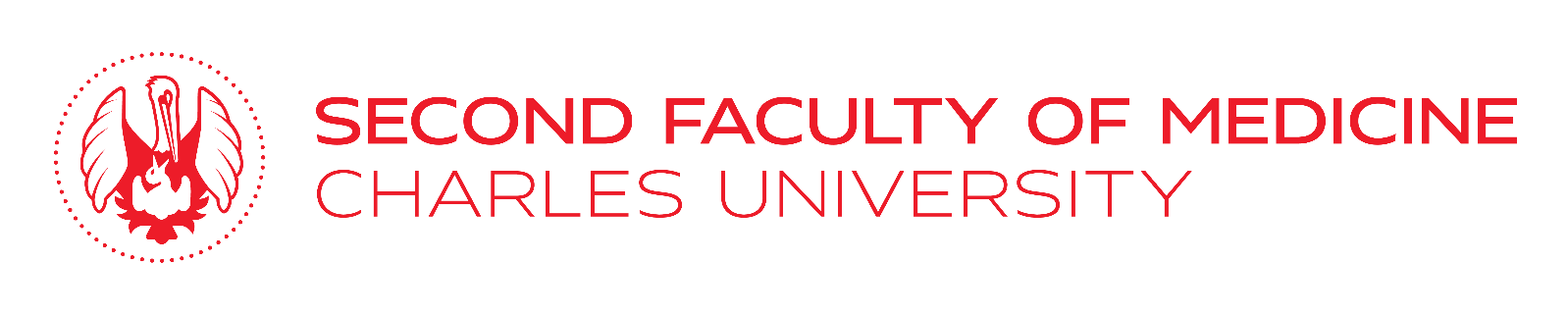 List of Attachments – as a part of my application I submit:Language certificate (specify)Study plan and / or description of practical traineeshipLetter of Acceptance for practical traineeship / consent of foreign institution CVDocuments on Extracurricular activities during my study at Second Faculty of Medicine (please, list here all documents / certificates you are submitting)Application for study abroad / practical traineeship under the Erasmus + programme academic year 2022/2023
Please, complete, sign and submit by 27 February 2022 to the Department for Foreign Affairs, Mrs Dana Basařová, email: dana.basarova@lfmotol.cuni.cz.Application for study abroad / practical traineeship under the Erasmus + programme academic year 2022/2023
Please, complete, sign and submit by 27 February 2022 to the Department for Foreign Affairs, Mrs Dana Basařová, email: dana.basarova@lfmotol.cuni.cz.Surname:First name (s):Date of birth:Email:Mobile:Year of study:Date of your enrolment to 2.LF: Grade average for all completed academic years of your study:Knowledge of languages:Apart from English Involvement in student life, internships abroad, etc.Required universities / institution: (maximum 3, listed without priority)1.Type of stay (study or traineeship) and dates / term(s)  when you are planning to be on Erasmus: 2.Type of stay (study or traineeship) and dates / term(s)  when you are planning to be on Erasmus:3.Type of stay (study or traineeship) and dates / term(s)  when you are planning to be on Erasmus:Date:Signature: